naam: _______________							huis-taak toets jezelf. welk woordje kan ik lezen en welk woordje niet.  lees de wisselrijen van boven naar onder.             opmerking aan ouders:Ik zou graag even zien hoe goed de leerlingen zichzelf kunnen inschatten. Jullie mogen de opdracht nog eens uitleggen, maar ik zou graag hebben dat ze deze test alleen doen. Jij mag er natuurlijk wel bij zitten. Heb jij iets opgemerkt? Dan mag je dat zeker hieronder schrijven. ______________________________________________________________________________________________________________________________________________________________________________________________________________________________________________________________________________________________________________________________________________________________________________________________________________________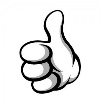  maarraarsaarvaarboosboomboorboot  pimsimtimmin enpenbenden